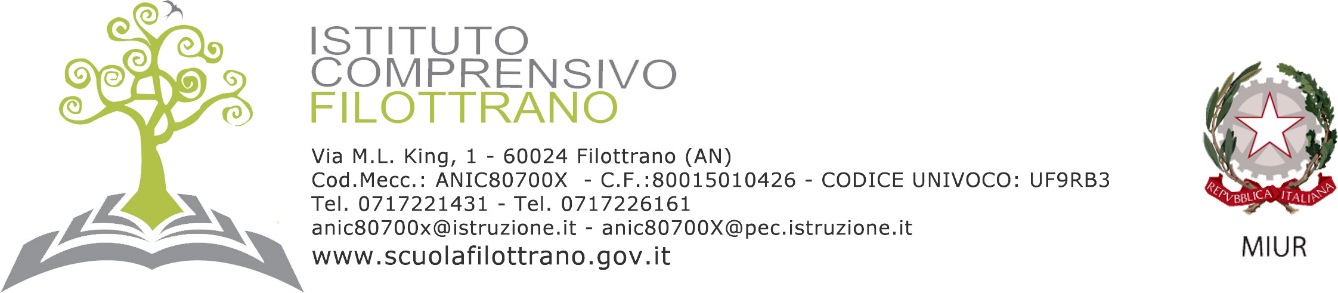 SCHEDA PER LA CERTIFICAZIONE DELLE COMPETENZEAL TERMINE DEL PRIMO CICLO DI ISTRUZIONEIL DIRIGENTE SCOLASTICOVisti gli atti d’ufficio relativi alle valutazioni espresse dagli insegnanti e ai giudizi definiti dal Consiglio di classe in sede di scrutinio finale;tenuto conto del percorso scolastico ed in riferimento al Profilo dello studente; CERTIFICAche l’alunno _____________________nato a ____________               	il_______________,ha frequentato nell’anno scolastico 2016 / 2017 la classe 3 sez.___, con orario settimanale di 30 ore;ha raggiunto i livelli di competenza di seguito illustrati.Sulla base dei livelli raggiunti dall’alunno/a nelle competenze considerate, il Consiglio di Classe propone la prosecuzione degli studi nel/i seguente/i percorso/i: __________________________________________Filottrano …………………Il Dirigente Scolastico                                                                          Il Presidente della CommissioneProf. Ivano Dottori                                                                              Prof.ssa Maria Rita FiordelmondoLivelloLivelloIndicatori esplicativiA – Avanzato(9-10/decimi)A – Avanzato(9-10/decimi)L’alunno/a svolge compiti e risolve problemi complessi, mostrando padronanza nell’uso delle conoscenze e delle abilità; propone e sostiene le proprie opinioni e assume in modo responsabile decisioni consapevoli.B – Intermedio (8/decimi)B – Intermedio (8/decimi)L’alunno/a svolge compiti e risolve problemi in situazioni nuove, compie scelte consapevoli, mostrando di saper utilizzare le conoscenze e le abilità acquisite.C              – Base(7/decimi)C              – Base(7/decimi)L’alunno/a svolge compiti semplici anche in situazioni nuove, mostrando di possedere conoscenze e abilità fondamentali e di saper applicare basilari regole e procedure apprese.D              – Iniziale(6/decimi)D              – Iniziale(6/decimi)L’alunno/a, se opportunamente guidato/a, svolge compiti semplici in situazioni note.Profilo delle competenze Profilo delle competenze Profilo delle competenze competenze linguistico espressiveLivelloLingua Italiana Padroneggia gli strumenti espressivi ed argomentativi indispensabili per gestire l’interazione comunicativa verbale in vari contesti.Legge comprende e interpreta testi scritti di vario tipo.Produce testi di vario tipo in relazione ai differenti scopi comunicativi.Padroneggia le strutture della lingua italiana.Lingua Straniera: 1° Lingua str. Inglese e 2° Lingua str. FranceseUtilizza la lingua straniera per scopi comunicativi ed operativiArte ed ImmaginiPadroneggia le tecniche artistiche in varie forme di rappresentazione graficaUtilizza il linguaggio specifico relativo allo studio della Storia dell’Arte.Legge un messaggio visivo.Rielabora in modo creativo e personale i messaggi visivi.MusicaPadroneggia il linguaggio musicale riconoscendone i fondamentali elementi.Utilizza lo strumento musicale eseguendo semplici brani di repertorio classico.Legge, comprende e interpreta brani di vario genere e provenienza culturale.Utilizza il linguaggio specifico relativo allo studio della storia della musica riuscendo a stabilire collegamenti intra-, inter- ed extra-disciplinari con riferimenti anche all’attualità.Scienze Motorie e SportivePadroneggia schemi motori e posturali mostrando di sapersi adattare alle variabili spaziali e temporali.Padroneggia molteplici capacità coordinative adattandole alle situazioni richieste dal gioco in forma originale e creativa.Padroneggia le regole dei giochi sportivi praticati.Sa utilizzare l’attività motoria fisica e sportiva per tutelare la salute.competenze geostoriche sociali e civicheLivelloComprende il cambiamento e la diversità dei tempi storici operando confronti tra epoche, aree geografiche, economiche e culturali diverse.Colloca l’esperienza personale in un sistema di regole fondato sul reciproco riconoscimento dei diritti garantiti dalla Costituzione, a tutela della persona, della collettività e dell’ambiente.Colloca gli eventi nello spazio e nel tempo.Ha consapevolezza delle proprie potenzialità e dei propri limiti.Orienta le proprie scelte in modo consapevole.Rispetta le regole condivise, collabora con gli altri e si impegna per portare a compimento il lavoro iniziato.competenze matematiche e scientifico-tecnologicheLivelloUtilizza le tecniche e le procedure del calcolo aritmetico e algebrico.Applica definizioni e proprietà significative delle principali figure.Individua le strategie e le soluzioni di problemi.Analizza dati ed interpretarli anche con l’ausilio di rappresentazioni grafiche e strumenti di calcolo.Osserva, descrive ed analizza fenomeni appartenenti alla realtà naturale.Utilizza semplice strumentazione tecnologica.Analizza fenomeni legati alle trasformazioni di energia.E’ consapevole delle potenzialità e dei limiti delle tecnologie.consapevolezza ed espressione culturaleLivelloE’ in grado, di fronte ai contenuti di studio, di operare in modo autonomo, ricerca le fonti, seleziona le informazioni e utilizza gli strumenti appropriati per la rielaborazione personale 